ФОРМА ПРОЄКТУреалізація якого планується за рахунок коштів Бюджету участі Слобожанської селищної територіальної громади у 2022 роціДата надходження до Координаційної ради  _________________________________________________(заповнюється головою, секретарем або одним з уповноважених членів Робочої групи) Включено до реєстру поданих проєктів за № _________________________________________  (заповнюється головою, секретарем або одним з уповноважених членів Робочої групи) ПІБ та підпис особи що реєструє: _________________________________________ (заповнюється головою, секретарем або одним з уповноважених членів)Назва проєкту (не більше 15 слів): Cистема відеоспостереження в с. Партизанське 2. Напрямки проєкту (необхідне поставити знак «х»): 3. Місце реалізації проєкту (адреса, назва установи/закладу, кадастровий номер земельної ділянки тощо): місця загльного користування с. Партизанське: парк,  вул Центральна,  вул. Шкільна, вул. Червона, вул. Нова, Партизанський ліцей, дитячі майданчики.  4. Мета проєкту (не більше 50 слів ) Впровадження комплексу програмно-апаратних та організаційних заходів для посилення безпеки мешканців села Партизанське, захисту об’єктів забезпечення життєдіяльності села, підвищення ефективності роботи органів внутрішніх справ щодо охорони громадського правопорядку, безпеки дорожнього руху  із встановленням сучасних систем, здатних здійснювати інтелектуальну обробку зображення, забезпечувати контроль та оповіщення проблем.5. Опис проєкту (основна мета проєкту; проблема, на вирішення якої він спрямований; запропоновані рішення; пояснення, чому саме це завдання повинно бути реалізоване і яким чином його реалізація проєкту вплине на подальше життя членів громади. Зазначається можливість користування результатами проєкту особами з особливими потребами):            В селі існує проблема частих  крадіжок, админістративних правопорушень, вандалізму, аварій на дорогах, розслідування яких не завершується розкриттям, злочинців частіше всього не  знаходять та не карають.  Тому жителі села та гості не почувають себе безпечно.Реалізація даного проєкту дозволить оперативно реагувати на факти незаконного нищення  коммунального майна та майна громадян, порушень законодавства, в тому числі правил благоустрою села.        Враховуючи кількість злочинів, пошкодженого майна територіальної громади села, які скоюються в громадських місцях,  проєкт розрахований на підвищення ефективності роботи органів внутрішніх справ щодо забезпечення громадського правопорядку на території села, профілактики злочинності, боротьби з нею, охорони прав, свободи і законних інтересів громадян села та посилення взаємодії з органами місцевого самоврядування у протидії всім формам злочинності в інтересах територіальної громади.      Даний проєкт зробить життя  мешканців села безпечним, комфортнішим, спокійнішим, зменшить рівень їхнього психологічного навантаження, що в цілому покращить умови проживання людей, розвиток громади та підвищення рівня культури суспільства.  Тільки розвинена, стабільна громада зможе забезпечити  належне життя людям з особливими потребами. 6. Обґрунтування бенефіціарів проєкту (основні групи жителів, які зможуть користуватися результатами проєкту). Результатами проєкту зможуть користуватись всі жителі села-2 500 чоловік, гості села, працівникиорганізацій, підприємств, розташованих на території села. 7. Інформація щодо очікуваних результатів в разі реалізації проєкту:      Опитування мешканців села виявило необхідність  у встановлені вуличних камер відеоспостереження. Всі жителі села, а це 2 500 чоловік будуть спокійнішими за свою безпеку, безпеку своїх дітей та рідних, за своє майно. Керівники комунальних закладів, підприємств очікують зменшення явищ псування, крадіжок майна. Всі разом ми очікуємо, що реалізація цього проєкту буде запорукою профілактики правопорушень, підвищить кількість розкритих злочинів, сприятиме спокою жителів села, а значить їх фізичному і психічному здоров`ю, працездатності, активності,  що значно підвищить соціально – економічний розвиток села.8. Бюджет (кошторис) проєкту  додається.9. Список з підписами: для малих проєктів – не менше 30 підписів; для великих проєктів - не менше 50 підписів; для населених пунктів чисельністю менше 1 тис. осіб – не  менше 
20 підписів (крім автора проєкту), які підтримують даний проєкт, віком від 16 років, які зареєстровані на території Слобожанської селищної територіальної громади, додається. Оригінал списку необхідно надати у паперовій формі відповідальному підрозділу за адресою: смт Слобожанське, вул. В. Сухомлинського, буд. 56 Б, кім. 301.  10. Контактні дані автора проєкту, які будуть загальнодоступні, у тому числі для авторів інших проєктів, жителів громади, представників ЗМІ, з метою обміну думками, інформацією, можливих узгоджень тощо (необхідне підкреслити): a) висловлюю свою згоду на використання моєї електронної адреси ______________________ для вищезазначених цілей. Підпис особи, що дає згоду на використання своєї електронної адреси ___________________ б) не висловлюю згоди на використання моєї електронної адреси для зазначених вище цілей. Примітка: Контактні дані автора проєкту (тільки для Слобожанської селищної територіальної громади) зазначаються на зворотній сторінці бланку-заявки, яка є недоступною для громадськості. 11. Інші додатки (якщо необхідно): a) фотографії, які стосуються продукту проєкту (візуалізація до і після проєкту); б) мапа з зазначеним місцем реалізації проєкту; в) інші матеріали, суттєві для заявника проєкту (креслення, схеми тощо).    Інфраструктура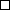    Освіта   Культура, молодь і спорт   Соціальний захист та охорона здоров’я  Х  ІТ, безпека та громадський порядок